West Yorkshire Police & Crime Panel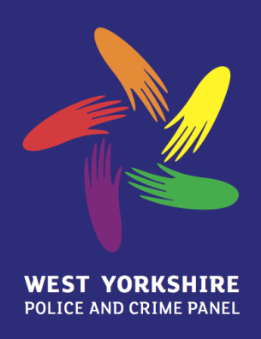 Room 206/7County HallWakefield MDC      WF1 2QWTel: 01924 305323jskinner@wakefield.gov.ukswilkinson@awya.gov.uk11th July 2014To: 	Members of the West Yorkshire Police and Crime Panel	Councillors Alison Lowe,  Masood Ahmed, Les Carter, Imran Hussain, Mohammed Iqbal,  Shakeela Lal, Celia Loughran, Phil Scott, Steven Sweeney, Marcus Thompson, Michael Walls, Alan Wassall  	Mr Roger Grasby, Mrs Jo SykesDear MemberMEETING OF THE WEST YORKSHIRE POLICE AND CRIME PANELFRIDAY 18th JULY 2014I am pleased to invite you to attend a meeting of the West Yorkshire Police and Crime Panel, which will be held at 10:00am on Friday, 18th April in the Wakefield Suite, Wakefield One Building, Wakefield.The Agenda for the meeting is detailed on the following page.Yours sincerely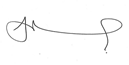 Joanne Roney OBEChief OfficerWest Yorkshire Police and Crime PanelAs a courtesty to colleagues, will you please ensure your mobile phones and pages are on silent prior to the start of the meeting.  Thank you.West Yorkshire Police and Crime Panel Friday 18th July 2014, 10:00am – 12:00pmWakefield Suite, Wakefield One Building, WakefieldAgendaAcceptance of apologies for absence	2.	To approve, as a correct record, the minutes of the meeting of the Police and Crime Panel held  20th June and deal with any matters arising	Minutes attachedTo note actions and progress on the Agreed Action Note – 20th JuneAgreed Action Note attachedTo note any items which the Chair has agreed to add to the agenda on the grounds of urgencyMembers’ Declaration of Interest	Members are reminded of the requirement to make an appropriate verbal Declaration at the meeting on any item(s) on the agenda in which they have an interest.  Having done so, Members are asked to complete a form detailing the Declaration, which will be available from the Committee and Members’ Services Officer at the meeting.……………………………………………………………………………………………………………………………………………………………………………Community Safety Partnership Chairs to discuss Assessing the Impact of the Police & Crime CommissionerReport attachedCrime & Disorder Scrutiny Committee Chairs to discuss Assessing the Impact of the Police & Crime CommissionerReport attached……………………………………………………………………………………………………………………………………………………………………………The West Yorkshire Police and Crime Commissioner to attend at 11.30am for agenda item 8.8.	Police and Crime Commissioner’s Annual Report – 2013/14	Report attached………………………………………………………………………………………………………………………9.	Complaints  	For information	Report attached10.	Forward Agenda Plan 2014				For information	Report attached11.	Any Other Business 	Of which notice has been given12.	Date and Time of Next Meeting	12th September 2014, 10.00-12.00 pm